ПОСТАНОВЛЕНИЕАДМИНИСТРАЦИИ НОВОТИТАРОВСКОГО СЕЛЬСКОГО ПОСЕЛЕНИЯ ДИНСКОГО РАЙОНАот 11.05.2018                                                                                                  № 176станица НовотитаровскаяО внесении изменений в постановление администрации Новотитаровского сельского поселения Динского районаот 15 августа 2013 года № 671 «О Порядке работы с обращениями граждан в администрации Новотитаровского сельского поселения Динского района»В соответствии с Федеральным законом от 02.05.2006 № 59-ФЗ «О порядке рассмотрения обращений граждан Российской Федерации», Федеральным законом от 27.11.2017 № 355-ФЗ «О внесении изменений в Федеральный закон «О порядке рассмотрения обращений граждан Российской Федерации», п о с т а н о в л я ю:1. Внести в постановление администрации Новотитаровского сельского поселения Динского района от 15 августа 2013 года № 671 «О Порядке работы с обращениями граждан в администрации Новотитаровского сельского поселения Динского района» следующие изменения:1.1. В приложении к постановлению администрации Новотитаровского сельского поселения Динского района от 15 августа 2013 года № 671 «О Порядке работы с обращениями граждан в администрации Новотитаровского сельского поселения Динского района»:1.) Пункт 2.3 раздела 2 изложить в новой редакции следующего содержания: "Гражданин в своем письменном обращении в обязательном порядке указывает либо наименование органа местного самоуправления, в которые направляет письменное обращение, либо фамилию, имя, отчество соответствующего должностного лица, либо должность соответствующего лица, а также свои фамилию, имя, отчество (последнее - при наличии), почтовый адрес, по которому должны быть направлены ответ, уведомление о переадресации обращения, излагает суть предложения, заявления или жалобы, ставит личную подпись и дату.В случае необходимости в подтверждение своих доводов гражданин прилагает к письменному обращению документы и материалы либо их копии.Обращение, поступившее в администрацию Новотитаровского сельского поселения или должностному лицу в форме электронного документа, подлежит рассмотрению в порядке, установленном Федеральным законом от 2 мая 2006 года №59-ФЗ «О порядке рассмотрения обращений граждан Российской Федерации» и настоящим Порядком. В обращении гражданин в обязательном порядке указывает свои фамилию, имя, отчество (последнее - при наличии), адрес электронной почты, по которому должны быть направлены ответ, уведомление о переадресации обращения. Гражданин вправе приложить к такому обращению необходимые документы и материалы в электронной форме."2.) Пункт 3.3 раздела 3 дополнить подпунктом следующего содержания: "3.3.11. В случае, если текст письменного обращения не позволяет определить суть предложения, заявления или жалобы, ответ на обращение не дается и оно не подлежит направлению на рассмотрение в государственный орган, орган местного самоуправления или должностному лицу в соответствии с их компетенцией, о чем в течение семи дней со дня регистрации обращения сообщается гражданину, направившему обращение."3.) Пункт 3.5 раздела 3 дополнить подпунктом следующего содержания: "3.5.9. В случае поступления письменного обращения, содержащего вопрос, ответ на который размещен в соответствии с частью 4 статьи 10 Федерального закона № 59-ФЗ на официальном сайте данных администрации Новотитаровского сельского поселения в информационно-телекоммуникационной сети "Интернет", гражданину, направившему обращение, в течение семи дней со дня регистрации обращения сообщается электронный адрес официального сайта в информационно-телекоммуникационной сети "Интернет", на котором размещен ответ на вопрос, поставленный в обращении, при этом обращение, содержащее обжалование судебного решения, не возвращается.4.) Подпункт 3.6.17 пункта 3.6 раздела 3 изложить в новой редакции следующего содержания: "Ответ на обращение направляется в форме электронного документа по адресу электронной почты, указанному в обращении, поступившем в администрацию Новотитаровского сельского поселения или должностному лицу в форме электронного документа, и в письменной форме по почтовому адресу, указанному в обращении, поступившем в администрацию поселения или должностному лицу в письменной форме. Кроме того, на поступившее в администрацию Новотитаровского сельского поселения или должностному лицу обращение, содержащее предложение, заявление или жалобу, которые затрагивают интересы неопределенного круга лиц, в частности на обращение, в котором обжалуется судебное решение, вынесенное в отношении неопределенного круга лиц, ответ, в том числе с разъяснением порядка обжалования судебного решения, может быть размещен с соблюдением требований части 2 статьи 6 Федерального закона № 59-ФЗ на официальном сайте данных администрации Новотитаровского сельского поселения в информационно-телекоммуникационной сети "Интернет".5.) Подпункт 3.8.15 пункта 3.8 раздела 3 изложить в новой редакции следующего содержания:«3.8.15. Личный прием граждан осуществляется главой Новотитаровского сельского поселения Динского района, его заместителями и уполномоченными ими лицами по вопросам, отнесенным к их ведению, а также начальниками отделов администрации Новотитаровского сельского поселения Динского района, при поступлении обращений, рассмотрение которых находится в их компетенции.Ветеранам и инвалидам и Великой Отечественной войны, инвалидам 1 и 2 групп, ветеранам и инвалидам боевых действий, родителям (опекунам, попечителям, приемным родителям), на попечении которых находятся трое и более детей, а также детей – сирот и детей оставшихся без попечения родителей предоставляется право внеочередного приема главы Новотитаровского сельского поселения в рамках проведения личного приема в дни и часы, установленные для приема граждан.»2. Отделу по общим и правовым вопросам администрации Новотитаровского сельского поселения Динского района (Омельченко) разместить настоящее постановление на официальном сайте Новотитаровского сельского поселения www.novotitorovskaya.info3. Настоящее постановление вступает в силу со дня его опубликования.Исполняющий обязанности главы Новотитаровскогосельского поселения                                                                           Г.Н.Черныш 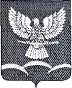 